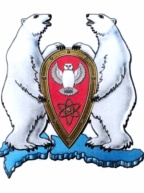 АДМИНИСТРАЦИЯ МУНИЦИПАЛЬНОГО ОБРАЗОВАНИЯ  ГОРОДСКОЙ ОКРУГ «НОВАЯ ЗЕМЛЯ»РАСПОРЯЖЕНИЕ« 03 » апреля  2017 г. № 66г. Архангельск-55О проведении конкурса детского рисунка и творческих поделок	В соответствии с Программой социально-экономического развития МО ГО «Новая Земля» на 2017-2019 гг., утвержденной решением Совета депутатов МО ГО «Новая Земля» от 06.12.2016 № 07, ведомственной целевой программой МО ГО «Новая Земля» «Дети Новой Земли» на 2017 год, утвержденной постановлением администрации МО ГО «Новая Земля» от 26.10.2016 № 32, ведомственной целевой программой МО ГО «Новая Земля» «Молодежь Севера» на 2017 год, утвержденной постановлением администрации МО ГО «Новая Земля» от 26.10.2016 № 32,р а с п о р я ж а ю с ь:	1. Организовать в период с 03 по 13 апреля 2017 года проведение конкурса детского рисунка и творческих поделок «Космическая мастерская», посвященного Дню Космонавтики, среди детей, проживающих на территории муниципального образования городской округ «Новая Земля», в возрастных категориях: - дошкольники;- ученики начальных классов (1-4 класс);- ученики средних классов (5-8 класс);- ученики старших классов (9-11 класс).2. Сформировать комиссию по проведению конкурса детского рисунка и творческих поделок  «Космическая мастерская» в следующем составе:	Председатель комиссии:	3. Настоящее распоряжение опубликовать в газете «Новоземельские вести» и  разместить на официальном сайте муниципального образования городской округ «Новая Земля».	4. Контроль за исполнением настоящего распоряжения возложить на ведущего специалиста отдела организационной, кадровой и социальной работы Москалеву А.Э.И.о. главы муниципального образования					          А.И.МинаевМоскалева Анастасия Эдуардовна -ведущий специалист отдела организационной, кадровой и социальной работы.Члены комиссии:Ходов Виталий Васильевич- ответственный секретарь административной  комиссии;Сторчак Марина Александровна- ведущий специалист правового отдела;Шевякова Ирина Эрнстовна- ведущий специалист  отдела по управлению имуществом и землеустройству.	